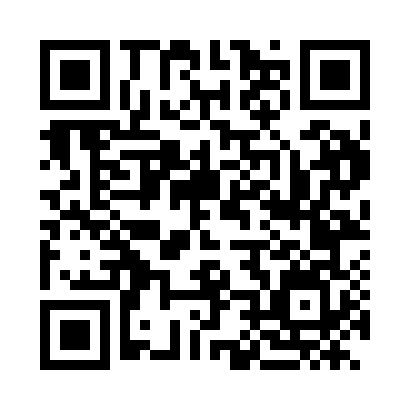 Prayer times for Vis, CroatiaWed 1 May 2024 - Fri 31 May 2024High Latitude Method: NonePrayer Calculation Method: Muslim World LeagueAsar Calculation Method: ShafiPrayer times provided by https://www.salahtimes.comDateDayFajrSunriseDhuhrAsrMaghribIsha1Wed3:575:4912:524:477:579:412Thu3:555:4712:524:477:589:433Fri3:535:4612:524:477:599:454Sat3:515:4512:524:488:009:465Sun3:495:4312:524:488:019:486Mon3:475:4212:524:488:029:507Tue3:465:4112:524:498:049:518Wed3:445:4012:524:498:059:539Thu3:425:3812:524:498:069:5510Fri3:405:3712:524:508:079:5711Sat3:385:3612:524:508:089:5812Sun3:365:3512:524:508:0910:0013Mon3:345:3412:524:518:1010:0214Tue3:335:3312:524:518:1110:0315Wed3:315:3212:524:518:1210:0516Thu3:295:3112:524:528:1310:0717Fri3:275:3012:524:528:1410:0818Sat3:265:2912:524:528:1510:1019Sun3:245:2812:524:538:1610:1220Mon3:235:2712:524:538:1710:1321Tue3:215:2612:524:538:1810:1522Wed3:195:2512:524:548:1910:1623Thu3:185:2412:524:548:2010:1824Fri3:175:2412:524:548:2110:2025Sat3:155:2312:524:558:2210:2126Sun3:145:2212:524:558:2310:2327Mon3:125:2112:534:558:2410:2428Tue3:115:2112:534:568:2510:2529Wed3:105:2012:534:568:2610:2730Thu3:095:2012:534:568:2710:2831Fri3:075:1912:534:578:2710:30